PROPÓSITO.Atender las necesidades de los usuarios de esta Secretaria en lo relativo a reservación y compra de boletos de avión de manera satisfactoria y oportuna,  los cuales deberán solicitarse por escrito en oficio debidamente autorizado por autoridad competente, señalando motivo de la comisión, destino y fecha de partida y regreso.ALCANCE.	Inicia cuando el área solicita por escrito autorización para adquisición de boleto de avión, continua cuando se entregan los boletos solicitados y termina cuando se entrega trámite de pago a la Dirección de Recursos Financieros, o notificación de rechazo.Participan en este procedimiento el Área solicitante, la DGSA, la DRMS.Este procedimiento da cumplimiento a los requisitos de la Norma ISO 9001:2008, elemento 6.1, 6.3 y 7.4.	POLÍTICAS DE OPERACIÓN.Para atender las solicitudes de boletos de avión estas deberán entregarse de 3 a 5 días de anticipación, para que sea atendida.Deberá especificar claramente fecha de partida, regreso, destino y motivo del viaje.4. DOCUMENTOS DE REFERENCIA. 5. REGISTROS6. TÉRMINOS Y DEFINICIONES DGSA: Dirección General de Servicios AdministrativosDRMS: Dirección de Recursos Materiales y Servicios.OS: Oficio de Solicitud C.L. Centro Logístico.7. DIAGRAMA DE FLUJO.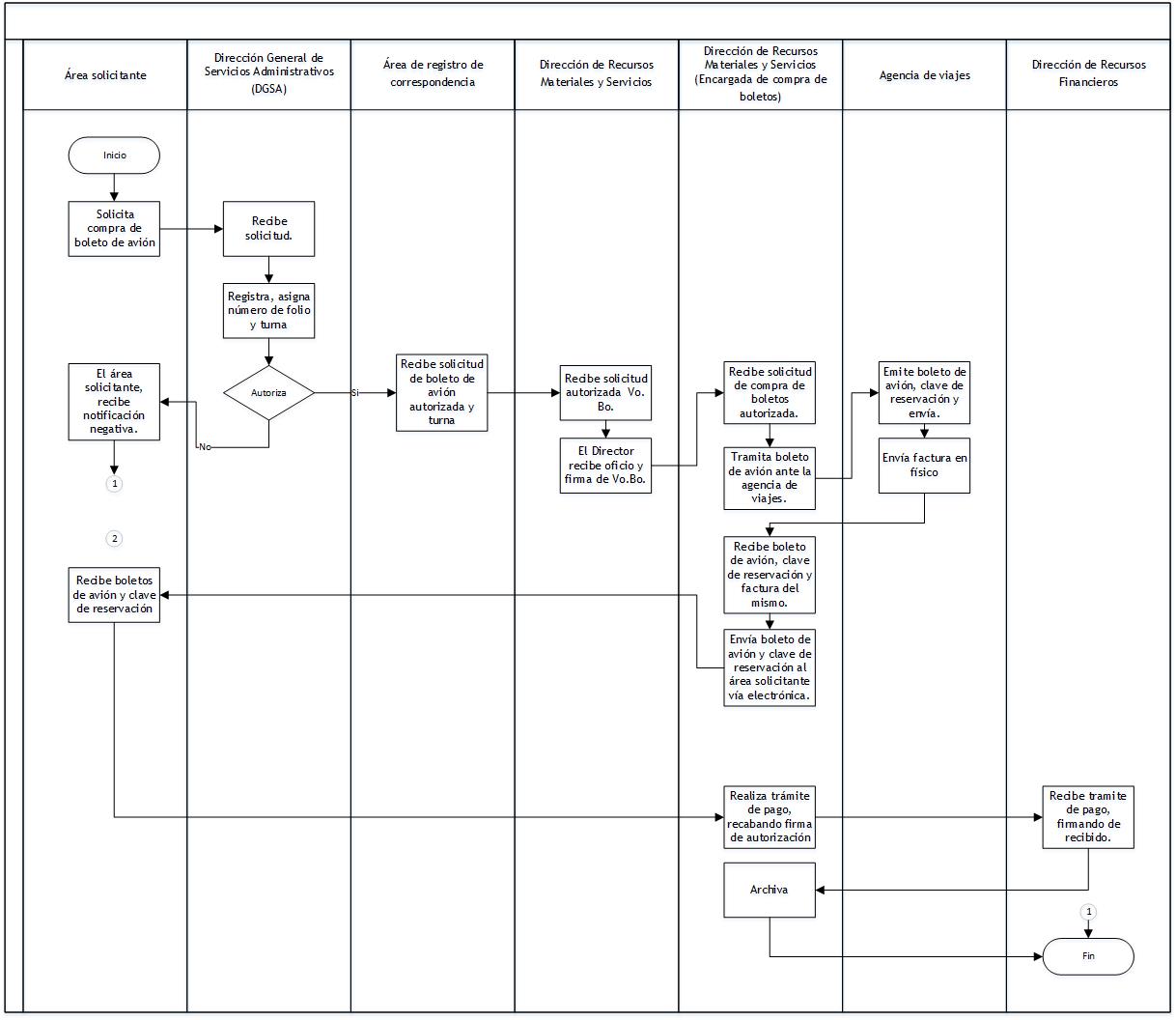 8. DESCRIPCIÓN DEL PROCEDIMIENTO.9. PRODUCTOSCONTROL DE CAMBIOS.Donde: RD-Representante de la Dirección, SP-Supervisor de Procedimiento y AD-Alta DirecciónLey de Adquisiciones, Arrendamientos y Servicios del Sector Público.Elaboró:Lic. Enrique Adolfo Bastidas FélixDirector de Recursos Materiales y ServiciosRevisó:Lic. Sinaí Burgueño BernalSupervisora de ProcedimientosValidó:Lic. Rosmery Osuna PatrónRepresentante de la DirecciónAprobó:Ing. Felipe Álvarez OrtegaAlta Dirección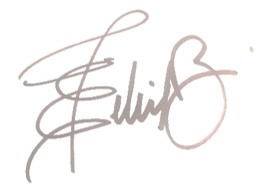 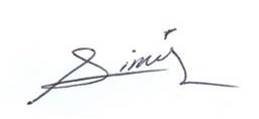 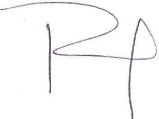 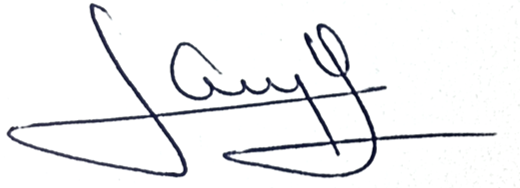 Nombre del RegistroCódigoTiempo de RetenciónLocalización y AccesoDisposición de los RegistrosGarantía de recepción de documentosRDRMS-04.011 añoArchivoC.LRelación de documentosRDRMS-04.021 añoArchivoC.LResponsableActividadTareasRegistroÁrea solicitanteSolicita   compra de boleto a la D.G.S.A. Solicita por escrito la compra de boleto de avión, donde especifica el motivo de la comisión, destino, fecha de partida y regreso.------Dirección General de Servicios Administrativos (DGSA)Recibe solicitud para compra de boleto de aviónLa DGSA recibe  solicitud.Registra, asigna número de folio y turna al director general para su autorización. Si autoriza Pasa a Act. 4.1, caso contrario elabora oficio de notificación de negativa y Pasa a Act. 3.1 ------Área solicitanteRecibe notificación de rechazoEl área solicitante, recibe notificación negativa. Pasa a fin del procedimiento.------Área de registro de correspondenciaRecibe solicitud de boleto de avión autorizadaRecibe solicitud de boleto de avión autorizada y turna al director para recabar el Vo.Bo.------Dirección de Recursos Materiales y ServiciosRecibe Oficio de AutorizaciónRecibe solicitud autorizada  Vo. Bo. El Director recibe oficio y firma de Vo.Bo.y turna al área de registro de correspondencia  para entrega a la encargada de compra de boletos de avión.Garantía de recepción de documentosRDRMS-04.01Dirección de Recursos Materiales y Servicios(Encargada de compra de boletos)Recibe solicitud de compra de boletos autorizadaRecibe solicitud de compra de boletos autorizada.Tramita boleto de avión ante la agencia de viajes.------Agencia de viajesEmite boleto de avión,  clave de reservación y facturaEmite boleto de avión, clave de reservación y  envía a encargada de compra de boletos, vía electrónica.Envía factura en físico.------Dirección de Recursos Materiales y Servicios(Encargada de compra de boletos)Recibe boleto de avión, clave de reservación y facturaRecibe boleto de avión, clave de reservación y factura del mismo.Envía boleto de avión y clave de reservación al área solicitante vía electrónica. ------Área solicitanteRecibe boletos de avión y clave de reservaciónRecibe boletos de avión y clave de reservación.------Dirección de Recursos Materiales y Servicios(Encargada de compra de boletos)10. Realiza trámite de pago.Realiza trámite de pago, recabando firma de autorización y turna a la DRF.------Dirección de Recursos Financieros11. Recibe tramite de pago11.1 Recibe tramite de pago, firmando de recibido.------Dirección de Recursos Materiales y Servicios(Encargada de compra de boletos)Archiva12.1 Archiva.------Fin de procedimientoFin de procedimientoFin de procedimientoFin de procedimientoProductosBoletos de aviónRevisiónFechaRevisóAprobóDescripción del cambio0002/05/2012RDADEmisión inicial.0128/06/2013RD/SPADSe elimina el punto 9. Indicadores de la estructura del contenido de este procedimiento y se recorre la numeración. 0205/09/2017RD/SPAD-En el punto 5. Registros,  se incluye cuadro descriptivo, con tiempo de retención, localización y acceso, y disposición de los registros.Se modifica descripción de procedimiento en su totalidad.Se modifica en diagrama de flujo.